Załącznik nr 2do zapytania ofertowego nr  ZD.2710.3.2020.AR: „Wykonanie okresowych (5 letnich) kontroli obiektów mostowych”Lokalizacja obiektów mostowychPoz. nr 1 wykazu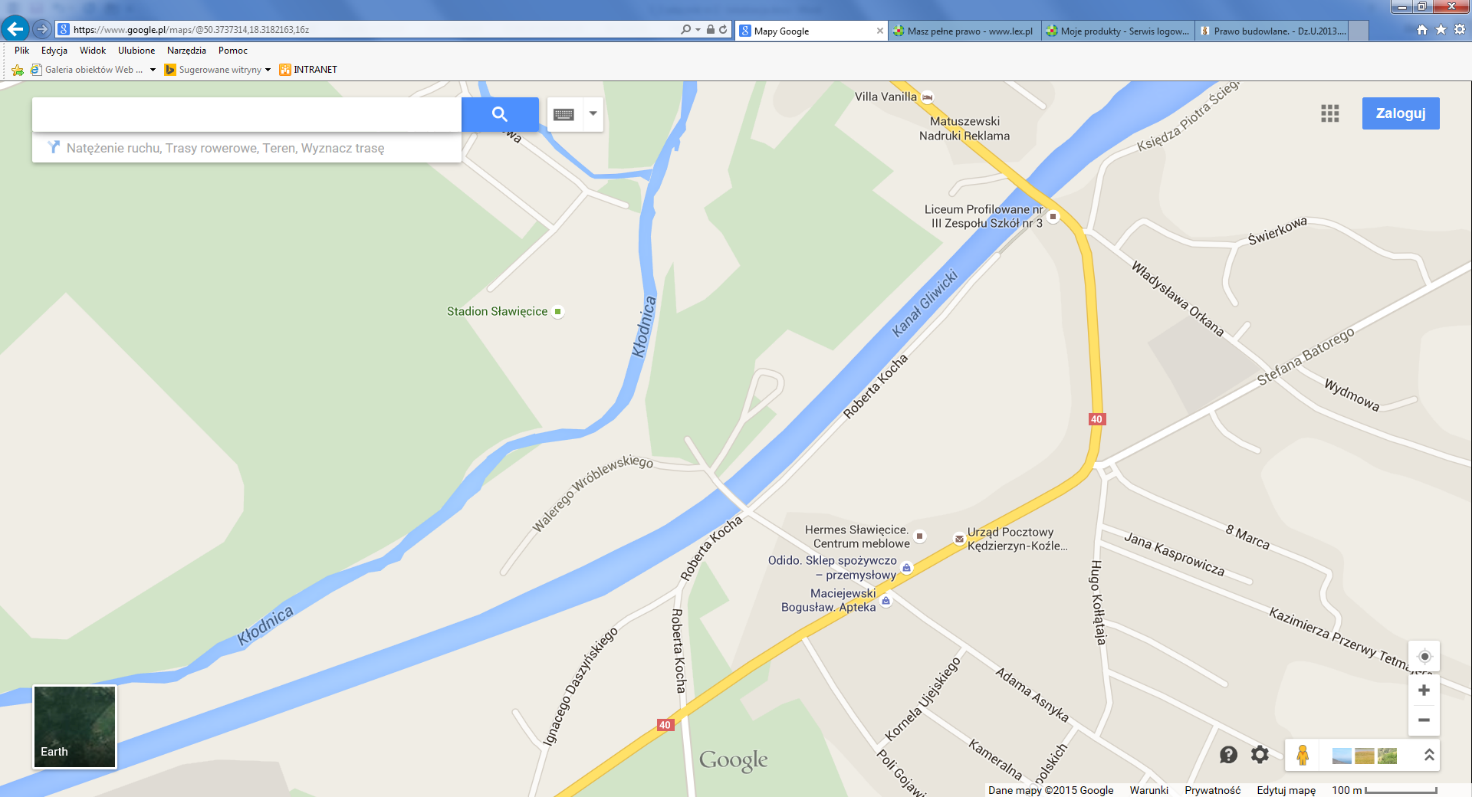 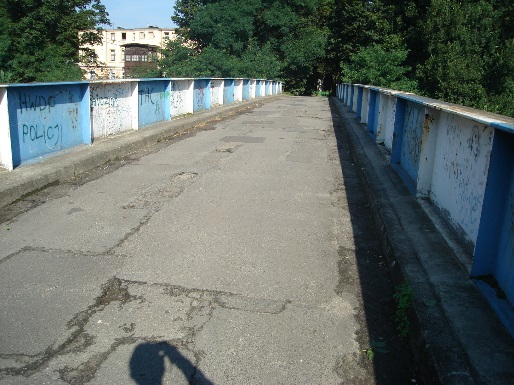 Poz. nr 2 wykazu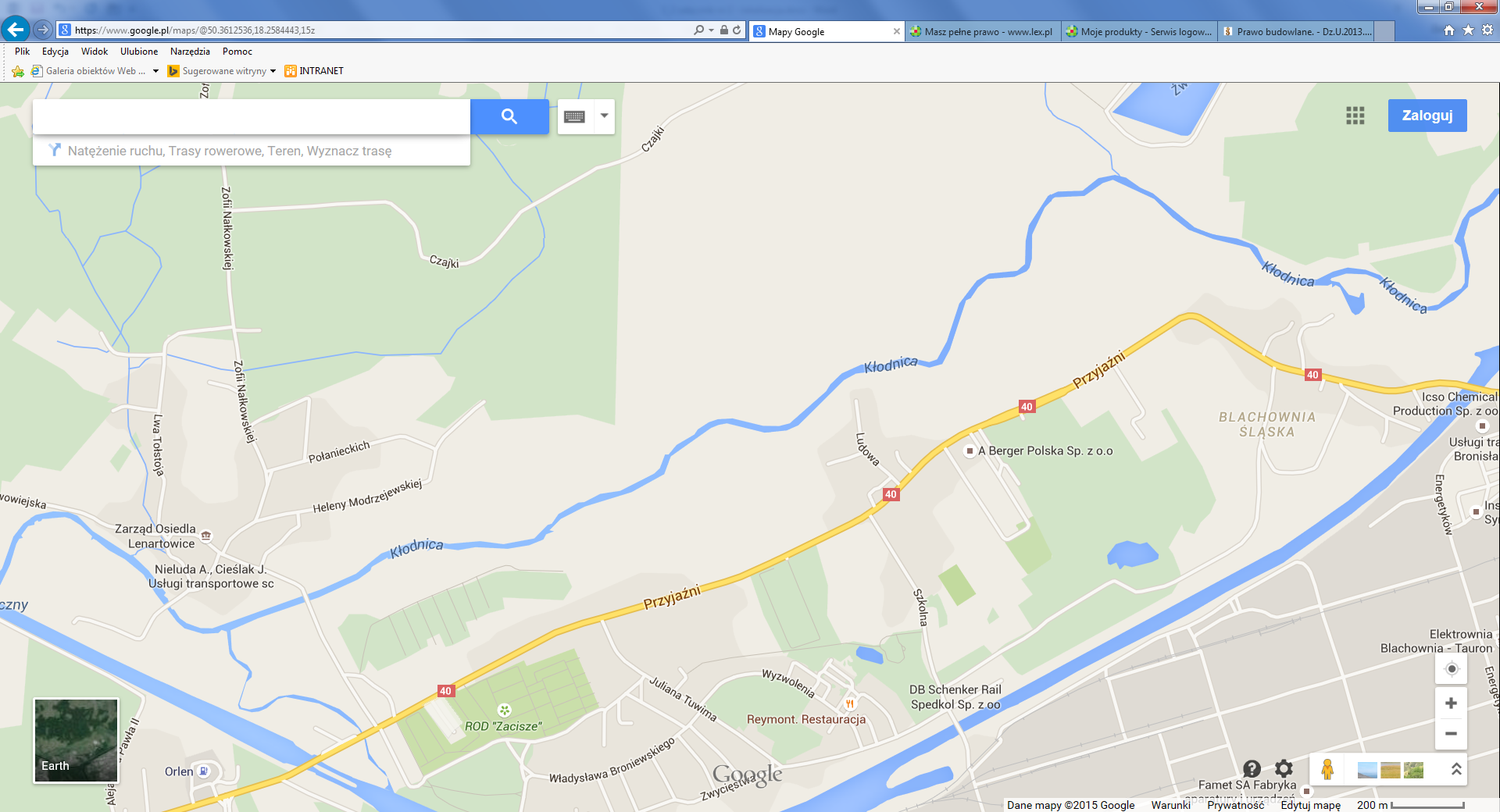 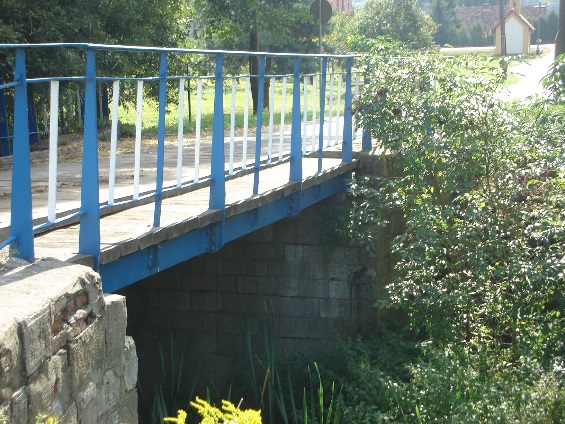 Poz. nr 3 i 4 wykazu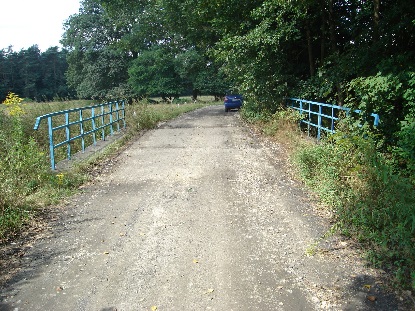 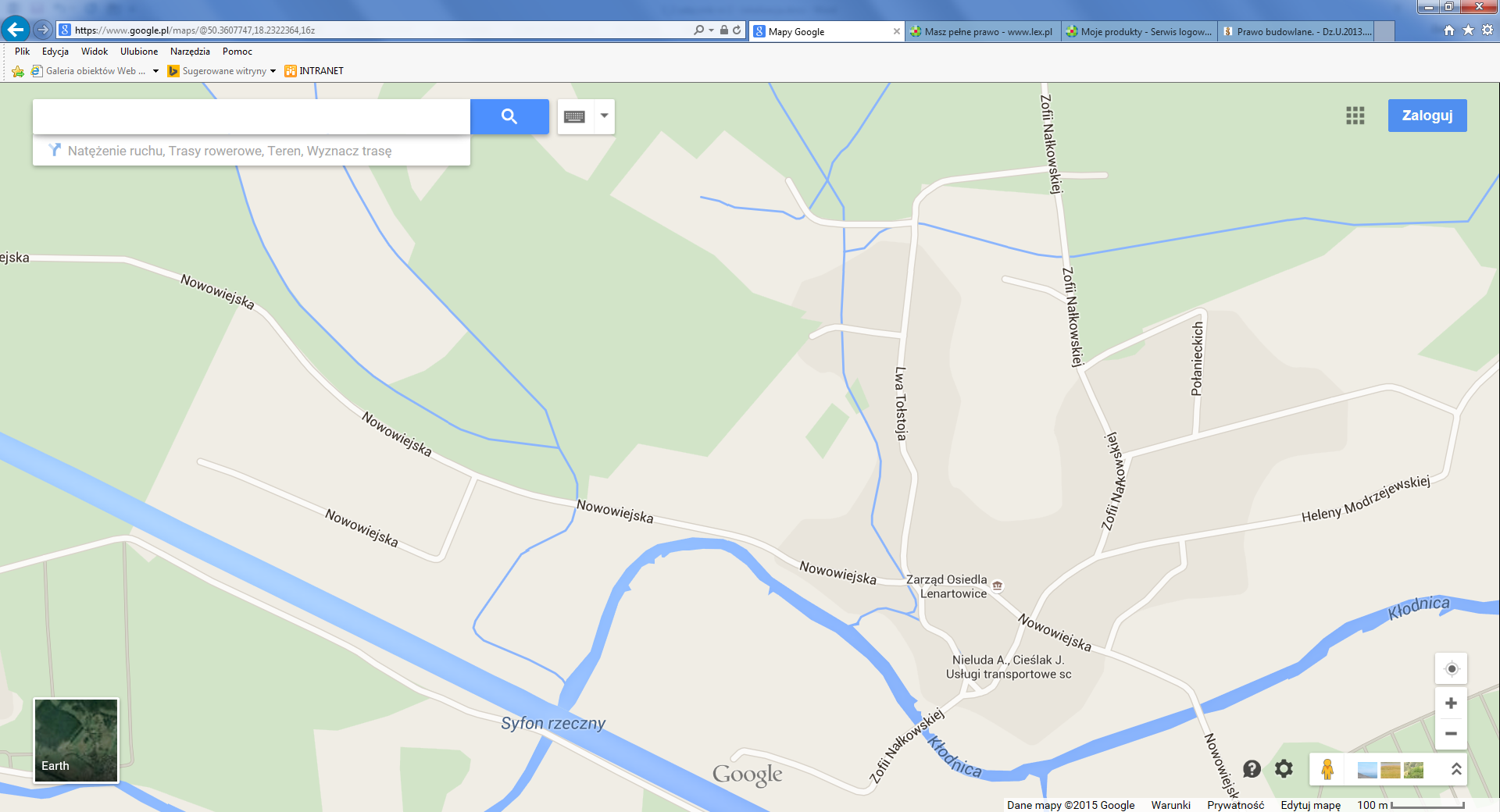 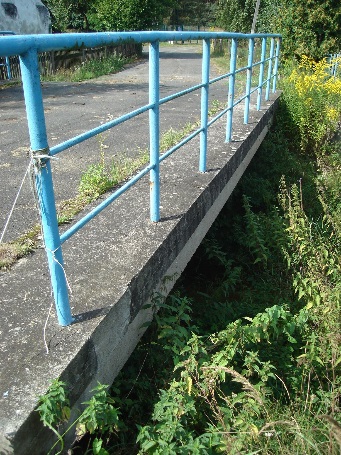 Poz. nr 5 wykazu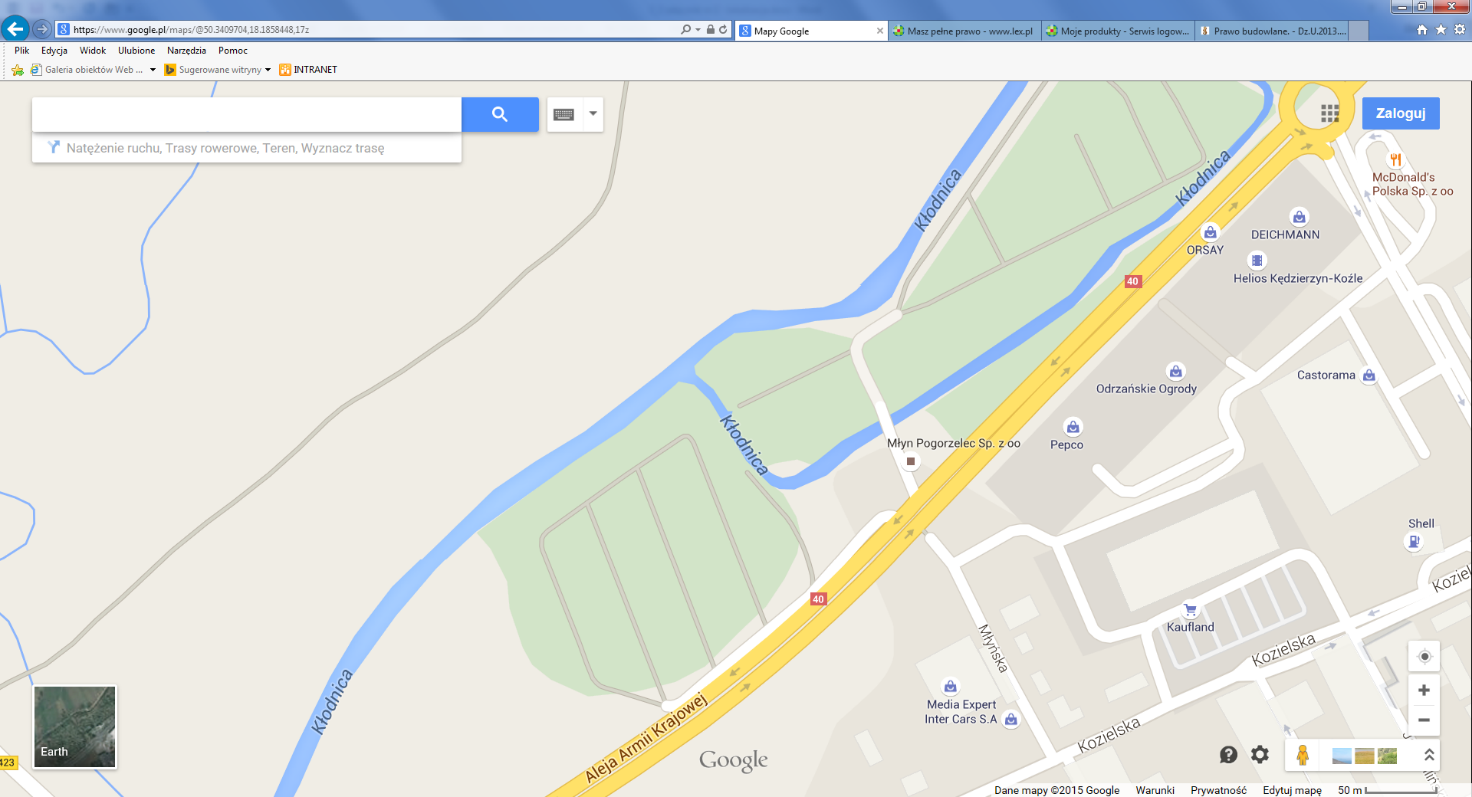 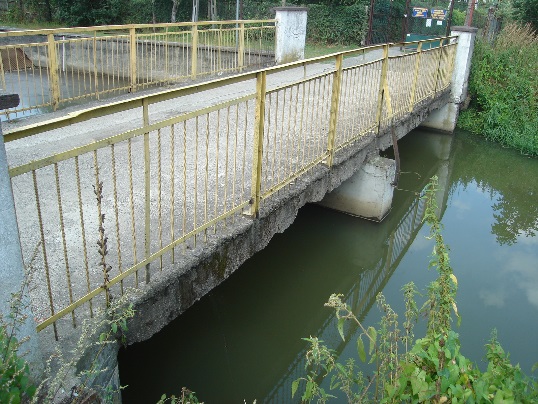 Poz. nr 6 wykazu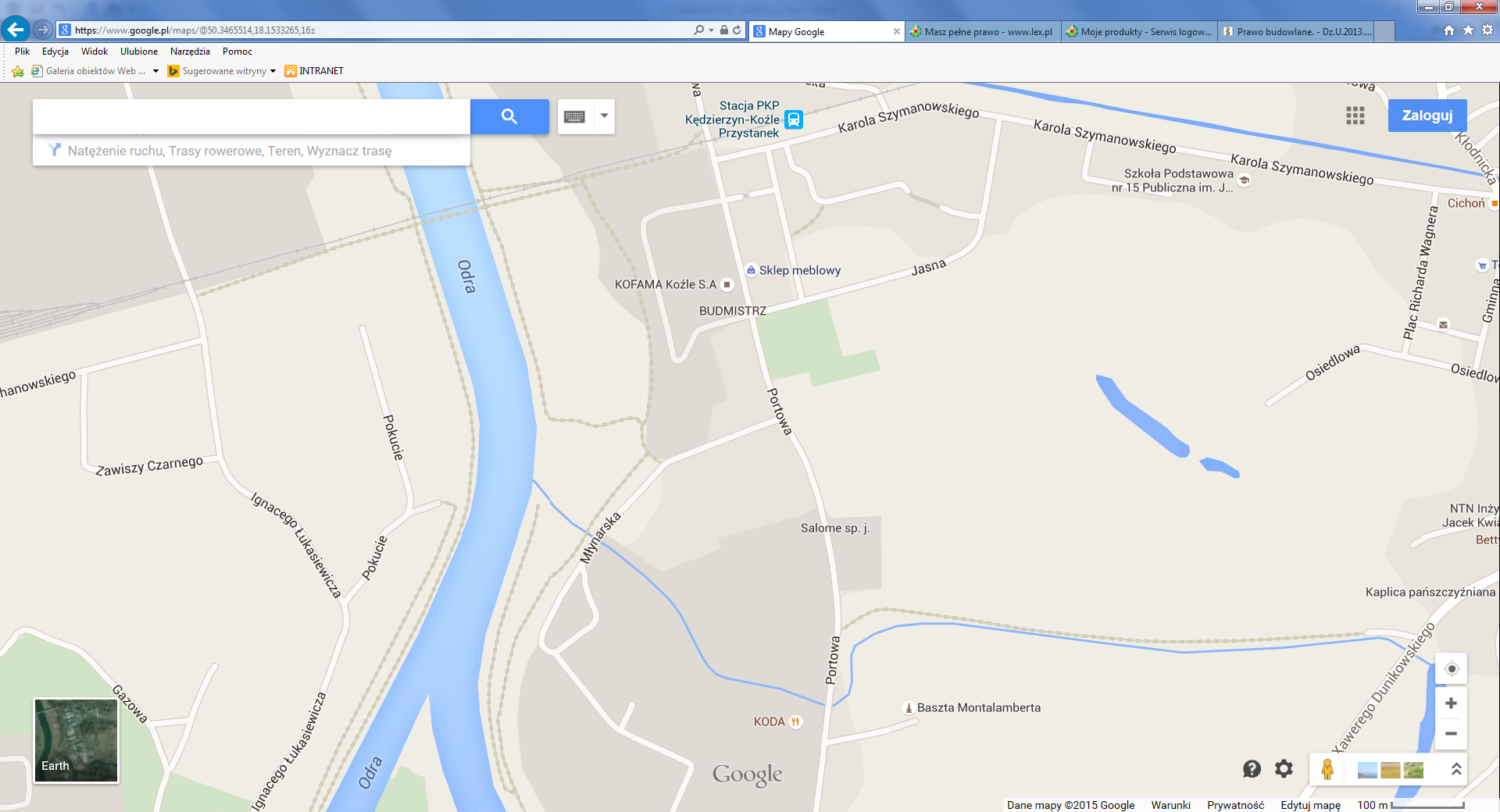 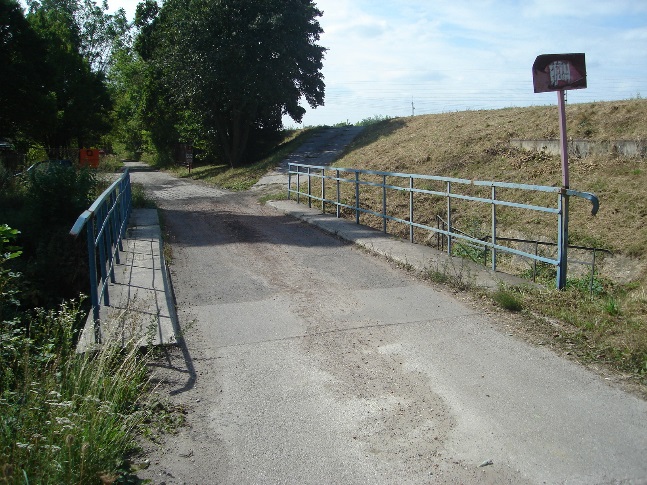 Poz. nr 7 wykazu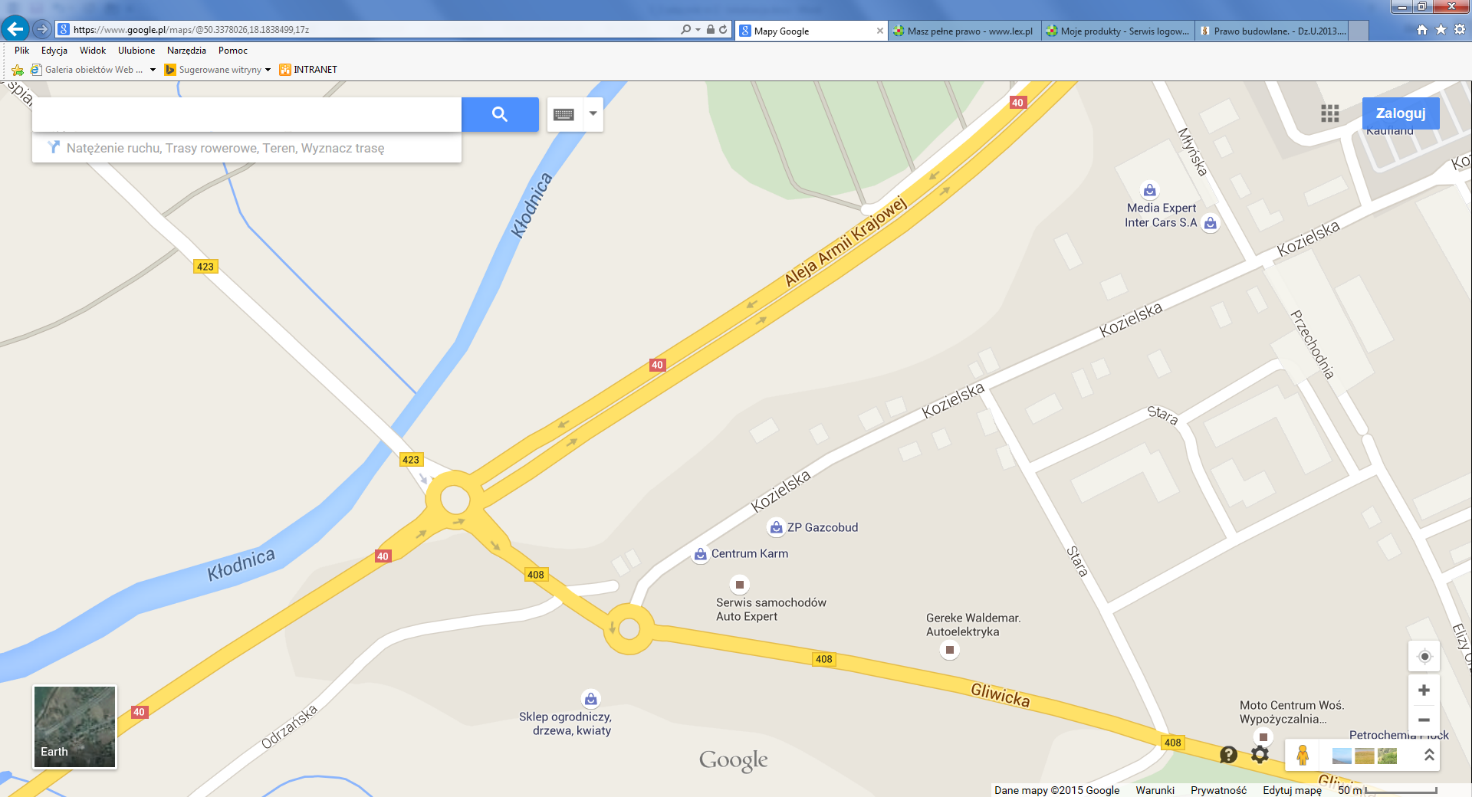 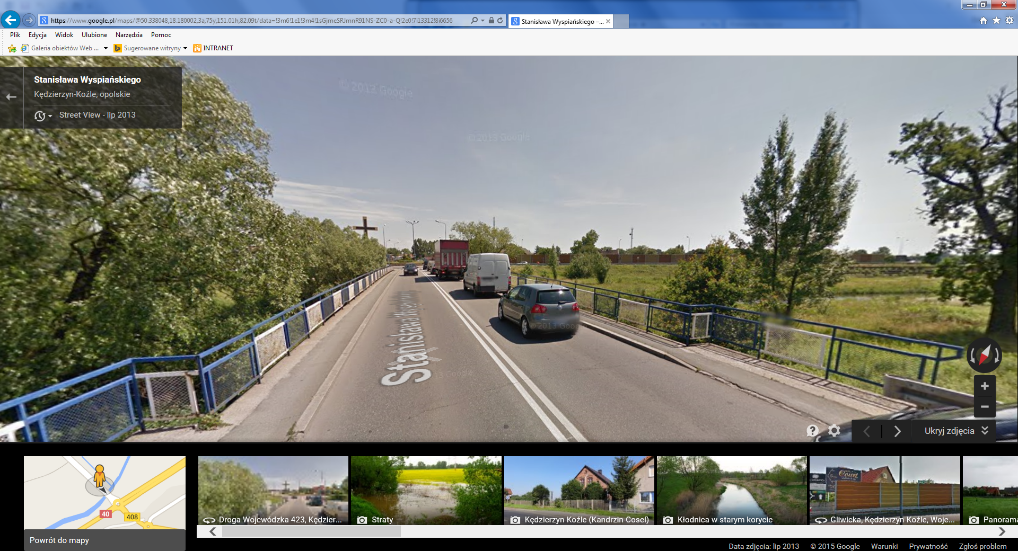 Poz. nr 8 i 9 wykazu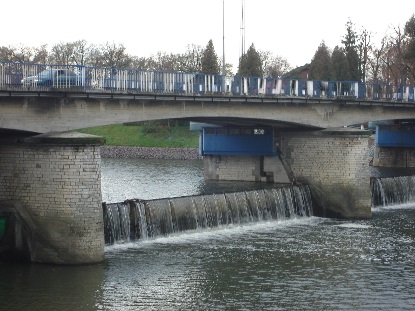 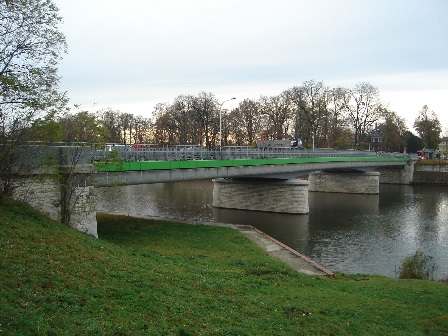 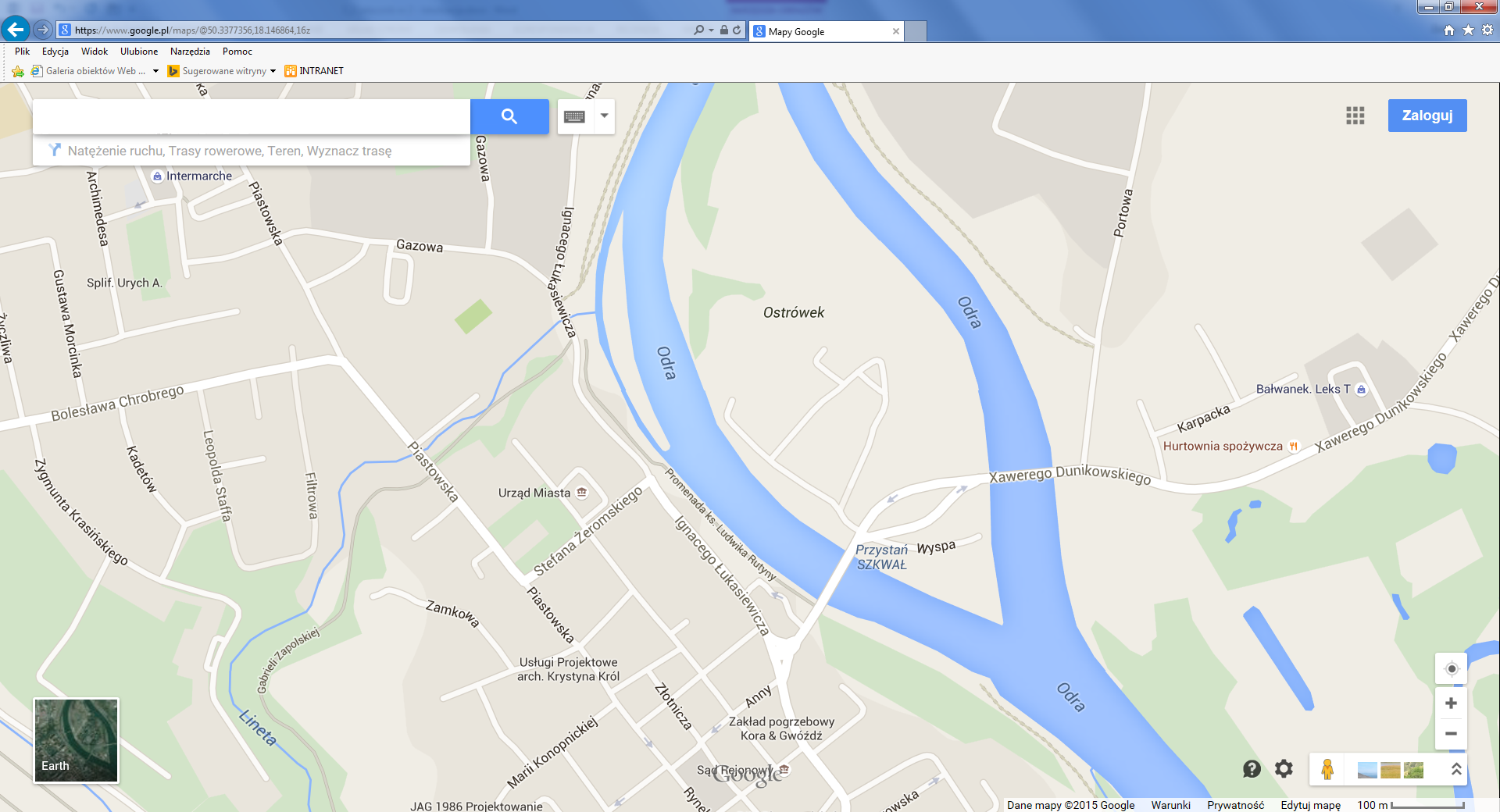 Poz. nr 10 i 11 wykazu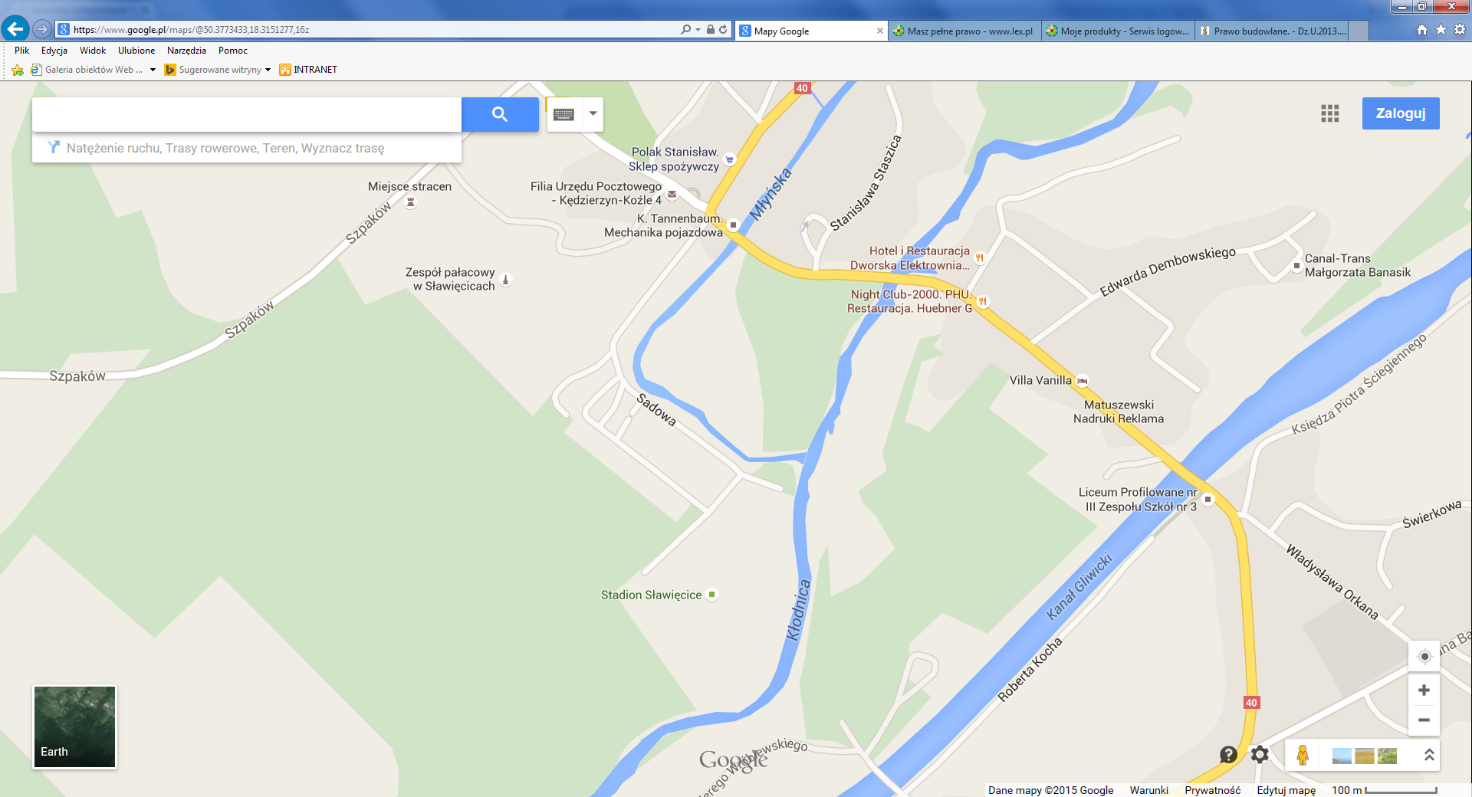 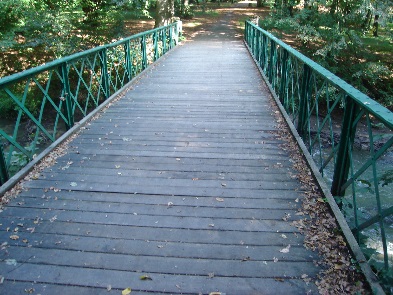 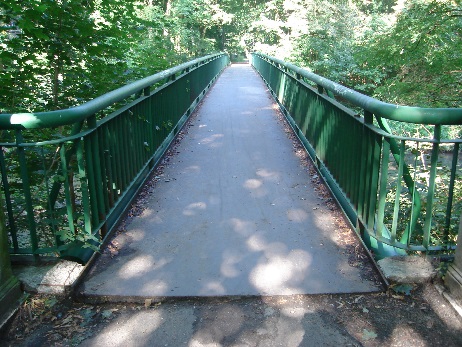 Poz. nr 12 wykazu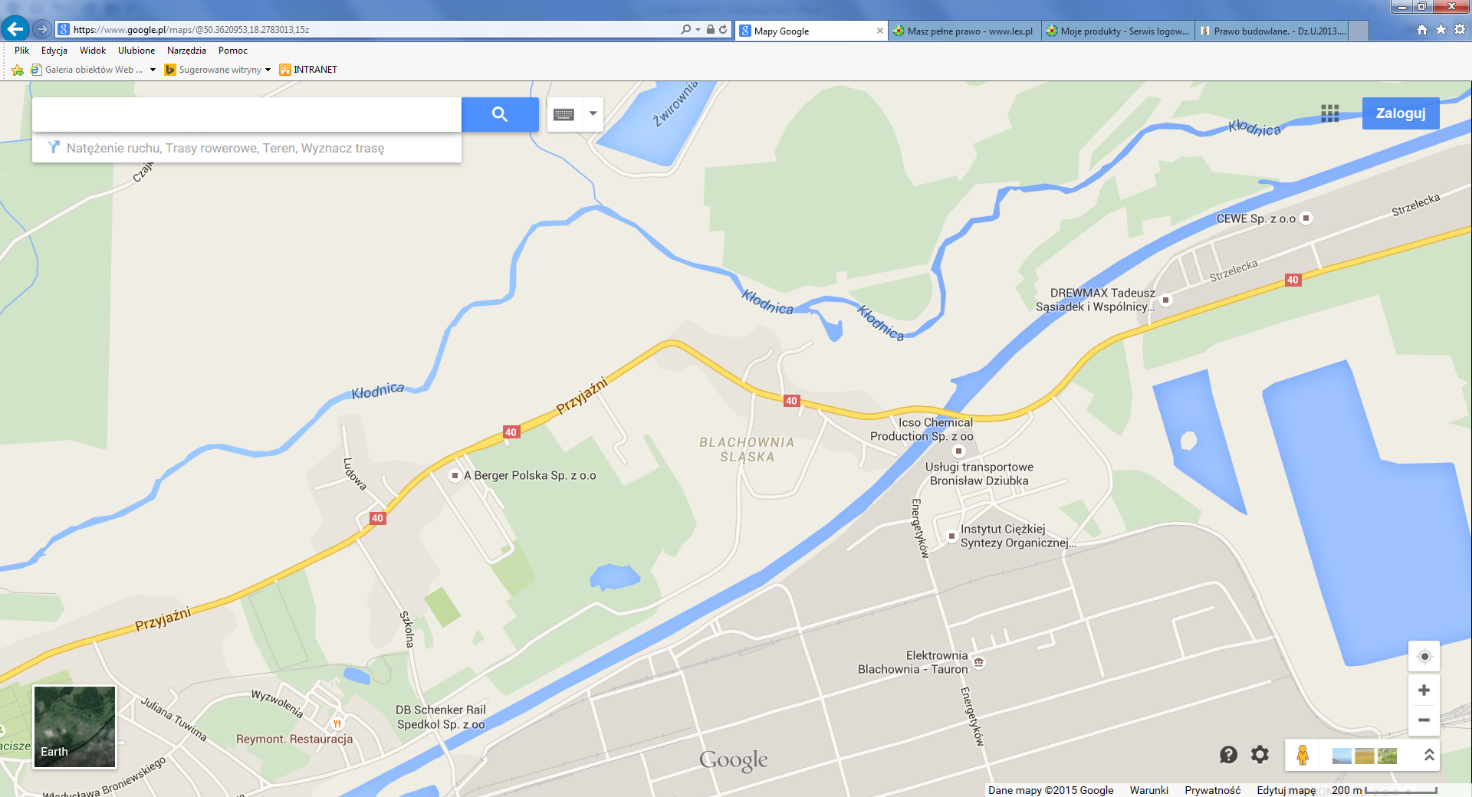 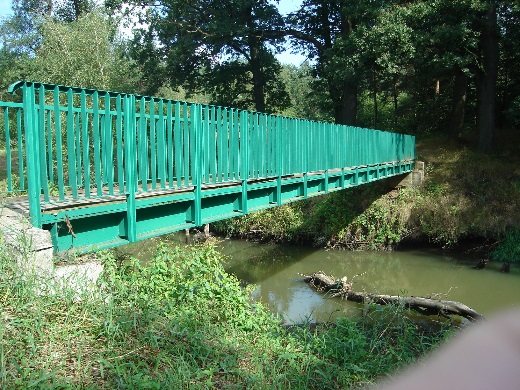 Poz. nr 13 wykazu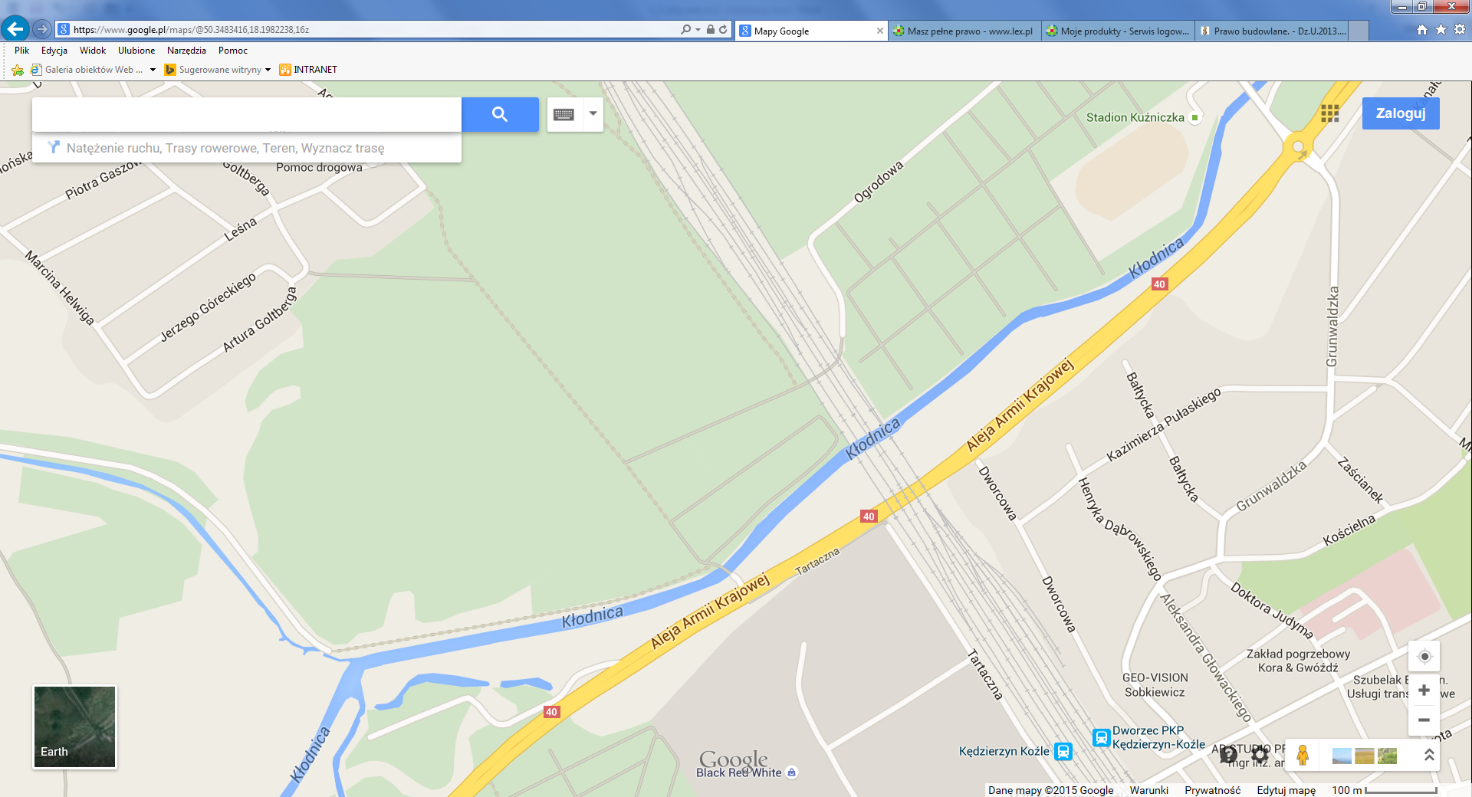 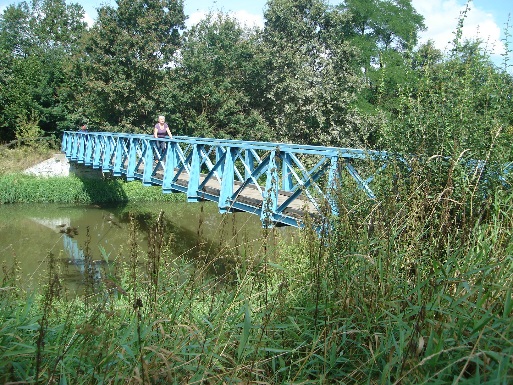 Poz. nr 14 wykazu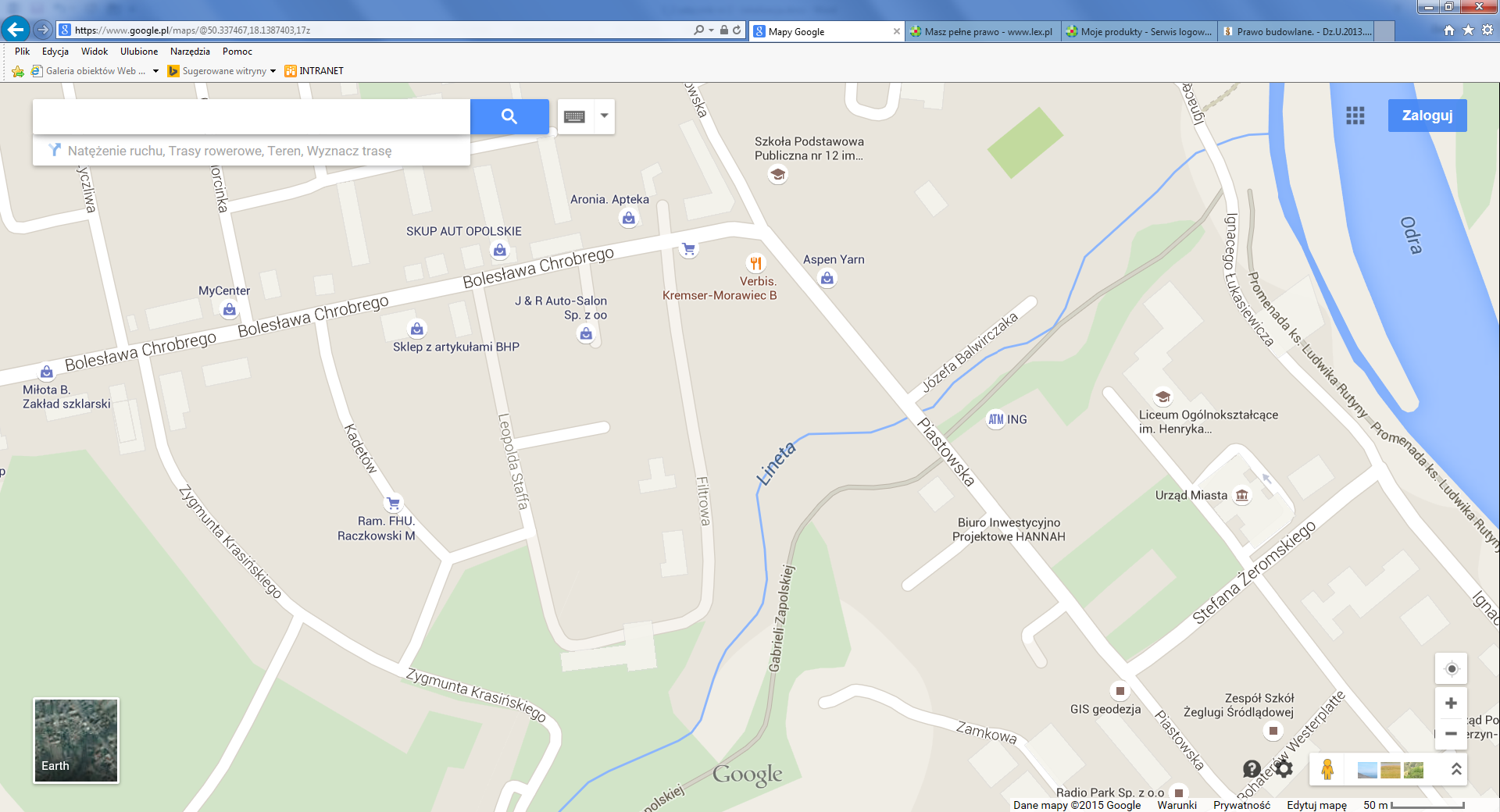 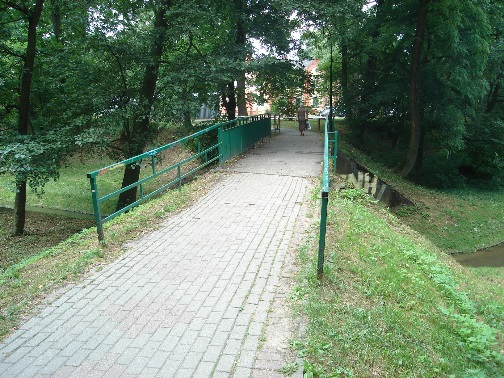 